O B J E D N Á V K A     2022119		                                 Dne 31.10.2022Dodavatel:AVOCADO s.r.o. (Lesní svět.cz)Collinova 421500 03 Hradec KrálovéIČ:28989121     	DIČ:CZ28989121 Objednáváme: Stolní dendrofon					2ks		7498,-Otočná kola-dravci,lesní ptáci,houby,stopy		8ks		3496,-Razítka-ptáci kolem nás				2ks		2184,-Zvukové pexeso-hlasy lesa				2ks		718,-Frotážová sada se zvukovými QR kódy		7ks		15260,-CELKEM :								29156,-Kč vč.DPH		Úhradu provedeme dle vystavené fakturyFakturační údaje: 
Středisko volného času a zařízení pro DVPP DUHA Jeseník Průchodní 154790 01 JeseníkIČO: 00852341 Dodací adresa: Středisko volného času a zař. pro DVPP DUHA Jeseník, Průchodní 154, Jeseník 790 01Cena včetně DPH :  	 max.30.000,00 Kč včetně DPH	                                                       		    	            							  Bc. Daniel Krčmář							              ředitel organizace        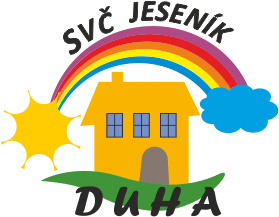 Středisko volného času a zařízení pro DVPP DUHA JeseníkPrůchodní 154, Jeseník 79001 IČO 00852341www.duhajes.cz   duha@duhajes.czT    584 401 262 - 777 945 741    Bankovní spojeníČeská spořitelna a.s.ExpozituraJeseníkČíslo účtu1901354329/0800IČ00852341ORJPO zřízená Městem Jeseník. Nejsme plátci DPH.Dodací lhůtaPředběžná řídící kontrola             Jméno                           Podpis                   Datum dle zákona č. 320/2001 Sb.   Příkazce operace            :           Bc. Daniel Krčmář                                       31.10.2022                                                      ŘeditelSprávce rozpočtu           :            Eliášová Pavlína                                          31.10.2022§ 6171 pol. 5139  ORG 202       účetní